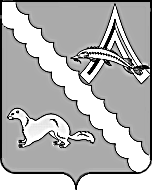 АДМИНИСТРАЦИЯ АЛЕКСАНДРОВСКОГО РАЙОНАТОМСКОЙ ОБЛАСТИРАСПОРЯЖЕНИЕ29.12.2018                                                                                                                          № 136-рс. АлександровскоеВ целях осуществления мер по профилактике коррупции, руководствуясь Федеральным законом от 25.12.2008 № 273-ФЗ «О противодействии коррупции»: 1. Утвердить План проведения антикоррупционной экспертизы нормативных правовых актов Администрации Александровского района Томской области на 2019 год согласно приложению к настоящему распоряжению.2. Разместить настоящее распоряжение на сайте Администрации Александровского Томской области http://www.als.tomskinvest.ru/.3. Настоящее распоряжение вступает в силу с даты его подписания и распространяется на правоотношения, возникшие с 01.01.2019 года.4. Контроль за исполнением настоящего распоряжения возложить на управляющего делами Кауфман М.В.Глава Александровского района                   	                                                   И.С. КрыловКлимова А.А.26035Рассылка: управляющий делами Кауфман М.В.,  начальник Отдела экономики Лутфулина Е.Л., начальник Отдела земельных и имущественных отношений Пыхтина Ю.В., главный специалист – юрист Климова А.А.Приложение к                                                                                             распоряжению  Администрации Александровского района Томской области от 29.12.2018 № 136-рПлан проведения антикоррупционной экспертизы нормативных правовых актов Администрации Александровского района Томской области на 2019 годОб утверждении Плана проведения антикоррупционной экспертизы нормативных правовых актов Администрации Александровского района Томской области на 2019 год№ п\пНаименование нормативно - правового актаСрок проведения антикоррупционной экспертизыДолжностное лицо, ответственное за проведение антикоррупционной экспертизы1постановление Администрации Александровского района Томской области от 10.12.2015 №1203 «Об утверждении Порядка  уведомления представителя нанимателя (работодателя)  о фактах обращения в целях склонения муниципального служащего Администрации Александровского района  к совершению коррупционных правонарушений»1 квартал 2019г.главный специалист – юрист Климова А.А.2постановление Администрации Александровского района Томской области от 29.02.2016 №209 «О Порядке сообщения муниципальными служащими Администрации Александровского района о возникновении личной заинтересованности при исполнении должностных обязанностей, которая приводит или может привести к конфликту интересов»1 квартал 2019г.главный специалист – юрист Климова А.А.3постановление Администрации Александровского района Томской области от 29.12.2016 № 1377 «Об утверждении Порядка проведения оценки регулирующего воздействия проектов муниципальных нормативных правовых актов муниципального образования «Александровский район» и экспертизы муниципальных нормативных правовых актов муниципального образования «Александровский район»3 квартал 2019г.главный специалист – юрист Климова А.А.4постановление Администрации Александровского района Томской области от 03.08.2016№ 812 «Об утверждении порядка принятия решений о признании безнадежной к взысканию задолженности по платежам в бюджет Александровского района, главным администратором которых является Администрация Александровского района»4 квартал 2019г.главный специалист – юрист Климова А.А.